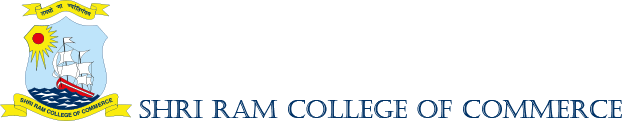 NOTICESRCC – Australian Government Award (Scholarship)Applications are invited from the final year undergraduate students of SRCC who are interested in studying further (Master-level studies) in Australia in any of the following subject areas:AgribusinessAgricultureConstructionEnergy and ResourcesEngineeringSecurity and Strategic StudiesApplications are strongly encouraged from women, people with disability, and other traditionally marginalized groups.Eligibility Criteria to apply:1. The applicant must be a 6th semester student.2. No civil/criminal case is ongoing/undergone.Interested students may apply through prescribed google form accessible from link by 18th May 2020 (11:59 pm).https://forms.gle/L3WbZYN6QJT2AteL7The Selection of the participants will be based on the responses in the Application Form, the family financial statement, and Personal Interview.Also, the Australia Award – India is conducting online Information sessions which will be run via Skype, and applicants can join the sessions from the comfort of their homes. They are conducted every Friday and will go on till the end of May 2020.You can register for Australia Awards Scholarships information, sessions using this link:  https://apps.australiaawardssouthwestasia.org/in-info-sessions.For more information you can visit, The Australia Awards India website- (https://australiaawardsindia.org/) Selected participants shall be intimated through E-mail and the Facebook page. The decision of the selection committee shall be final and binding. For further details and updates, you are advised to visit the Facebook page of Office of International Programmes through the link-https://www.facebook.com/OfficeOfInternationalProgrammesSRCC/For any Queries, write to queries.oip.srcc@gmail.comProf. Simrit Kaur                                                                                           Dr. Mallika KumarPrincipal, SRCC                                                                                              Coordinator, OIP